Special Education Department Chair AgendaNovember 29, 2017 – NO FACE TO FACE MEETINGwww.deerparksped.weebly.com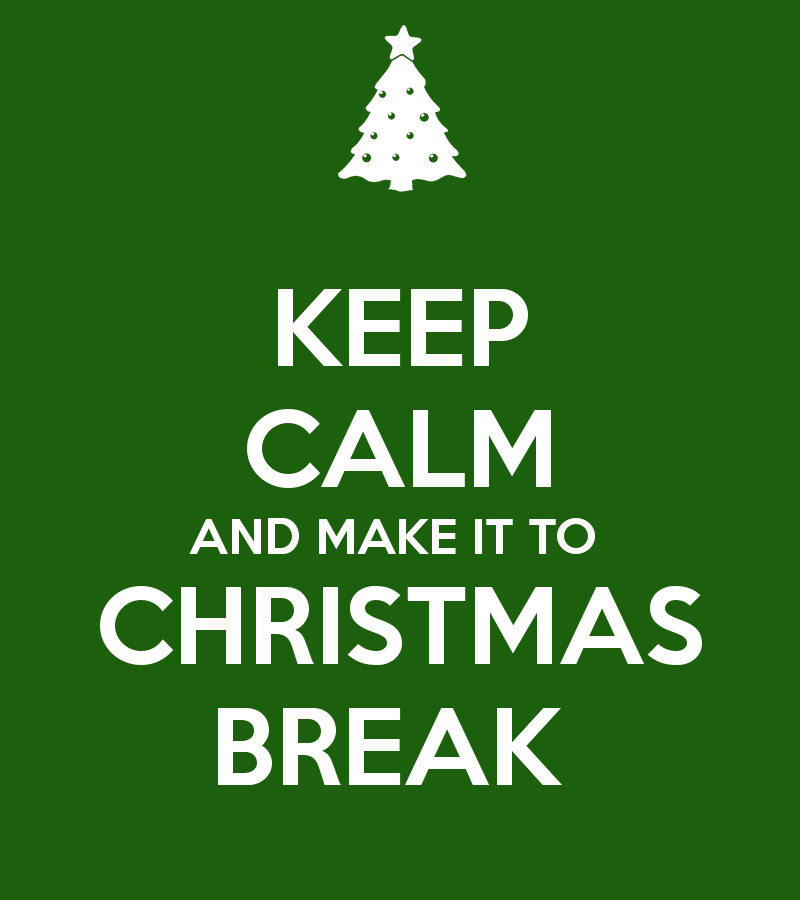 TopicIssuesNotesWelcome!Welcome!Welcome!Special Education 101PLAAFPIEP goals & objectivesAcc/Mod and IEP AmendmentsServices/TransportationAll documents are either on the Weebly or in CanvasSTAARAddress current and following year in eSpedCLEAN OUT OLD ACCOMMODATIONSSTAAR Alt 2Preview: March 19-March 30Assessment: April 2-April 20There are updated documents on the TEA website.Participation RequirementsWe will schedule a meeting with SLC teachersA new participation requirements document is scheduled to release in December. This will be sent out as soon as it’s posted to TEA. Our district is over 1% and is having to submit a Waiver. Make sure you look closely at the participation requirements when determining who takes STAAR Alt. Benchmarks & CBAsElementary - Office 365 Site/Elem – S DriveSecondary- prefers ClassKick, so Misti will move to put all in Classkick. Students can access from the App or website- works on iPad and computerSnap & ReadIssues or FindingsWill this be a good tool for students to use on CBAs and Benchmarks to read orally? Please email us your feedback regarding Snap&ReadTAIS (TX Accountability Intervention System)System SafeguardsSEE TEA HandoutSecondary Document Handout Special Ed is still in TAIS troubleData FINDING: Students who are mainstreamed perform higher on STAAR than those pulled for ResourceCONSIDER: Mainstreaming more students in the areas of reading & math only the lowest of the low should be pulled for resource at ALL Levels (SEE the System Safeguard Attachments)SECONDARY: campuses where every student is in Gen Ed and the SE teacher either pulls out or pushes in to provide support have higher passing rates in reading & mathTraining DatesGCASE December 8, 2017- Campus pays for registration if you plan to attendCPIFull Course Trainings:  November 30th, January 30th, April 24thRefresher Course Trainings: January 9th    12:00—3:00May 1st              8:00-11:00Consultant DatesSusan: December 6Hope: January 22 (BJH and NC)             February 12PASS Change: Hope was originally scheduled to attend BJH and DWJH, but instead of DWJH she will attend North Campus in the afternoonPara DocumentationWe are coming up on Spring Semester, which means Staffing will be here before you know it. If a para is not good enough for your campus, they are not good enough for any campus.-para documentation handoutPara & Teacher SchedulesUpdated student lists and staff schedules (send at end of each 9 wks)